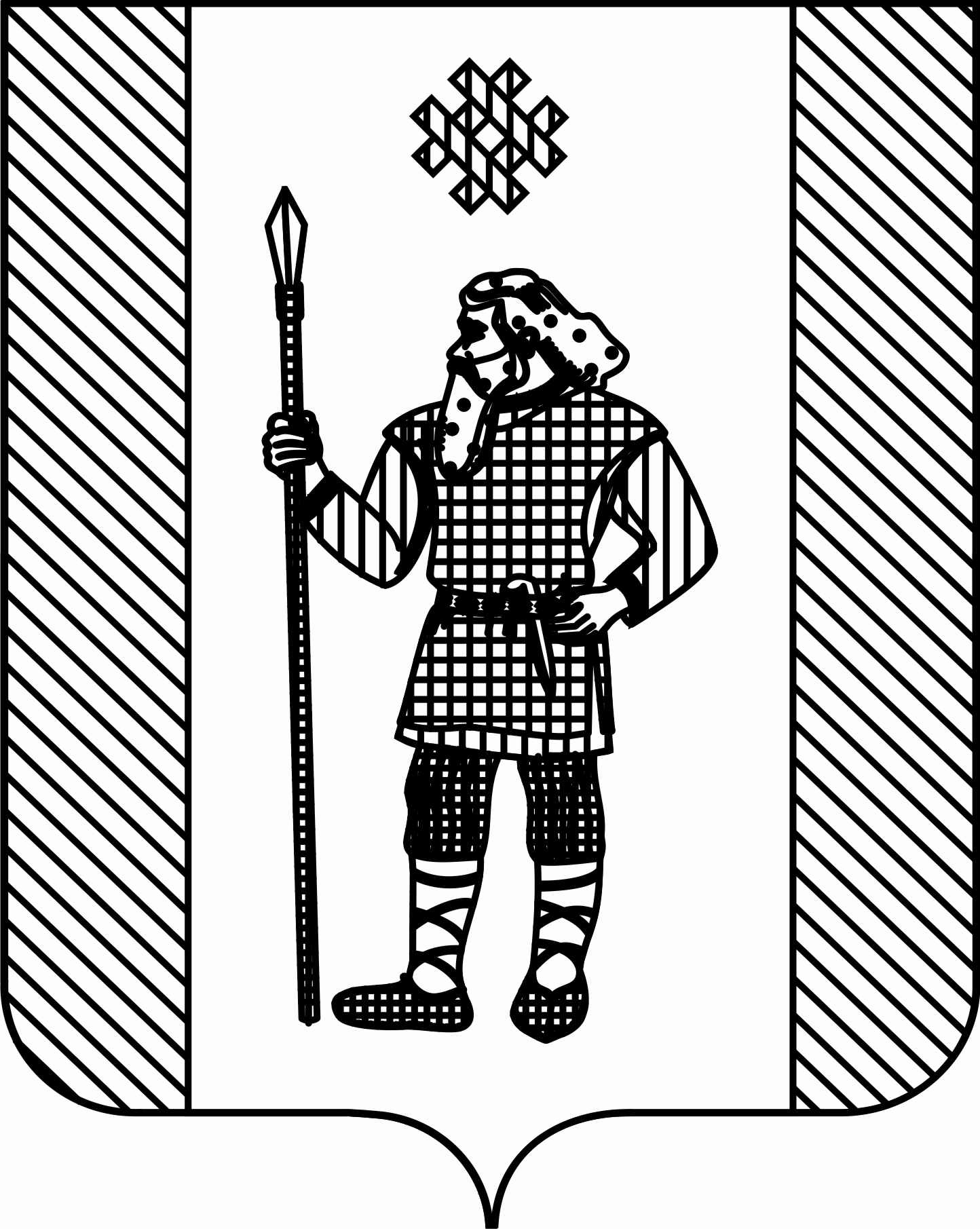 П О С Т А Н О В Л Е Н И ЕАДМИНИСТРАЦИИ КУДЫМКАРСКОГО МУНИЦИПАЛЬНОГО ОКРУГАПЕРМСКОГО КРАЯ        25.03.2022                                                                          СЭД-260-01-06-413Об утверждении решения о предоставлении бюджетных инвестиций в объект капитального строительства «Проектные работы «Распределительные газопроводы в с. Белоево (3 очередь)» В соответствии с Бюджетным кодексом Российской Федерации, постановлением администрации Кудымкарского муниципального округа Пермского края от 26.01.2021 № СЭД-260-01-06-56 «Об утверждении Правил осуществления капитальных вложений в объекты муниципальной собственности Кудымкарского муниципального округа Пермского края за счёт средств бюджета Кудымкарского муниципального округа Пермского края», в рамках реализации мероприятий муниципальной программы «Поддержка агропромышленного комплекса Кудымкарского муниципального округа Пермского края», утвержденной постановлением администрации Кудымкарского  муниципального округа Пермского края от 11.11.2020 № СЭД-260-01-06-244 «Об утверждении муниципальной программы «Поддержка агропромышленного комплекса Кудымкарского муниципального округа Пермского края», администрация Кудымкарского муниципального округа Пермского края ПОСТАНОВЛЯЕТ:1. Утвердить прилагаемое решение о предоставлении бюджетных инвестиций в объект капитального строительства «Проектные работы «Распределительные газопроводы в с. Белоево (3 очередь)».2. Признать утратившими силу: - постановление администрации Кудымкарского муниципального района от 01.08.2018 № 541-260-01-06 «Об утверждении решения о предоставлении бюджетных инвестиций в объект капитального строительства «Проектные работы «Распределительные газопроводы в с. Белоево (3 очередь)»;- постановление администрации Кудымкарского муниципального района от 20.12.2018 № 974-260-01-06 «О внесении изменений в решение о предоставлении бюджетных инвестиций в объект капитального строительства «Проектные работы «Распределительные газопроводы в с.Белоево (3 очередь)», утвержденное постановлением администрации Кудымкарского муниципального района от 01.08.2018 № 541-260-01-06»;- постановление администрации Кудымкарского муниципального округа Пермского края от 12.05.2021 № СЭД-260-01-06-711 «О внесении изменений в решение о предоставлении бюджетных инвестиций в объект капитального строительства «Проектные работы «Распределительные газопроводы в с. Белоево (3 очередь)», утвержденное постановлением администрации Кудымкарского муниципального района от 01.08.2018 № 541-260-01-06».3. Настоящее постановление вступает в силу после его официального опубликования в газете «Иньвенский край» и распространяется на правоотношения, возникшие с 01 января 2022 года. 4. Контроль за исполнением настоящего постановления возложить на заместителя главы  администрации Кудымкарского муниципального округа Пермского края по экономическому и территориальному развитию.И.п. главы муниципального округа – главы администрации Кудымкарскогомуниципального округа Пермского края                                           С.А. КоноваловаУТВЕРЖДЕНОпостановлением администрации Кудымкарского муниципального округа Пермского краяот 25.03.2022 № СЭД-260-01-06-413Решениео предоставлении бюджетных инвестиций в объект капитального строительства «Проектные работы «Распределительные газопроводы в с. Белоево (3 очередь)»1. Основные положения1.1. Настоящее решение устанавливает предоставление бюджетных инвестиций в объект капитального строительства  «Проектные работы «Распределительные газопроводы в с.Белоево (3 очередь)» (далее – Объект), включенный в муниципальную программу «Поддержка агропромышленного комплекса Кудымкарского муниципального округа Пермского края», утвержденная постановлением администрации Кудымкарского  муниципального округа Пермского края от 11.11.2020 № СЭД-260-01-06-244 «Об утверждении муниципальной программы «Поддержка агропромышленного комплекса Кудымкарского муниципального округа Пермского края», принимается в соответствии с порядками разработки, утверждения и реализации указанных программ. 1.2. Администрация Кудымкарского муниципального округа Пермского края является главным распорядителем средств бюджета Кудымкарского муниципального округа Пермского края и несет ответственность за:- реализацию капитальных вложений в строительство Объекта;- формирование заявки на предоставление бюджетных инвестиций в Объект.1.3. Уполномоченный орган - Муниципальное казенное учреждение «Управление капитального строительства Кудымкарского муниципального округа Пермского края» осуществляет общую координацию работ по реализации проекта:- проводит процедуры аукциона на право заключения гражданско-правового договора на проектные и  изыскательские работы;- проводит процедуры аукциона на право заключения гражданско-правового договора на выбор генерального подрядчика на Объект;- заключает контракт с подрядной организацией на выполнение работ;- осуществляет контроль за  выполнением работ;- готовит обоснование инвестиций для Объекта и проводит его технологический и ценовой аудит в случае, если подготовка обоснования является обязательной в соответствии с законодательством Российской Федерации.2. Финансово-экономическое обоснование2.1. Общий (предельный) объем бюджетных инвестиций, выделенных для финансирования Объекта, определен согласно приложению к настоящему Решению.2.2. Контроль за целевым использованием бюджетных инвестиций  осуществляется в соответствии с действующим законодательством Российской Федерации.2.3. Источники финансирования Объекта:тыс. руб.Приложениек решению о предоставлении бюджетных инвестиций в объект капитального строительства «Проектные работы «Распределительные газопроводы в с. Белоево (3 очередь)»Общий (предельный) объем бюджетных инвестиций в объект капитального строительства «Проектные работы «Распределительные газопроводы в с. Белоево (3 очередь)»                                                                                (тыс. рублей, в ценах соответствующих лет)№ п/пНаименование объектаКапитальные вложения – всего,в том числе финансированиеза счет средств:Капитальные вложения – всего,в том числе финансированиеза счет средств:Капитальные вложения – всего,в том числе финансированиеза счет средств:1«Проектные работы «Распределительные газопроводы в с. Белоево (3 очередь)»Бюджет Кудымкарского муниципального Пермского краяБюджет Пермского краяБюджет Российской ФедерацииИз них по годам реализации:Из них по годам реализации:Из них по годам реализации:Из них по годам реализации:Из них по годам реализации:2021 год723,736540,000000,000002022 год723,736540,000000,000002023 год0,000000,000000,00000ВСЕГО1447,473080,000000,00000Наименование объекта Мощность (пропускная способность чел./смена)Срок ввода в эксплуатациюВсего(тыс. рублей)Их них по годам реализацииИх них по годам реализацииИх них по годам реализацииНаименование объекта Мощность (пропускная способность чел./смена)Срок ввода в эксплуатациюВсего(тыс. рублей)2021202220231345678«Проектные работы «Распределительные газопроводы в с. Белоево (3 очередь)»-2022Общий (предельный) объем бюджетных ассигнований из бюджетов (в ценах соответствующих лет) - всего1447,47308723,73654723,736540,00000Общий (предельный) размер субсидии за счет средств федерального бюджета (в ценах соответствующих лет)0,000000,000000,000000,00000Общий размер средств за счет краевого бюджета (в ценах соответствующих лет) 0,000000,000000,000000,00000Общий размер средств за счет местного бюджета (в ценах соответствующих лет)1447,47308723,73654723,736540,00000